                           Application Form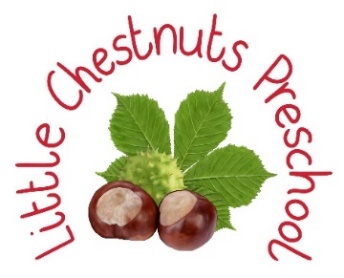                     Little Chestnuts Preschool                        at Chestnut Lane SchoolFor Office Use - Acknowledge App form:                Offer Date:                         Acceptance:					Little Chestnuts Start DateSchool Catchment  YES     NO Child’s SurnameChild’s ForenamesChild’s Date of BirthGenderHome Address PostcodeEthnic OriginParent / Guardian 1Parent / Guardian 1Parent / Guardian 1Parent / Guardian 1Parent / Guardian 1NameTitleEmail AddressGenderMobile NumberParent / Guardian 2Parent / Guardian 2Parent / Guardian 2Parent / Guardian 2Parent / Guardian 2NameTitleEmail AddressGenderMobile NumberNursery School AttendedMedical InformationSpecial Educational NeedsAny Additional InformationOther Children in Family Other Children in Family Other Children in Family Other Children in Family Other Children in Family NameSchool AttendedNameSchool AttendedSignedDate of Application